Projeto de Lei n.º 1084/XIII (BE) - Alteração da Lei n.º 52/2018, de 20 de agosto, no sentido de conferir aos técnicos de saúde ambiental competências de colheita de amostras de água e de biofilmes no âmbito de investigação epidemiológica (primeira alteração à Lei n.º 52/2018, de 20 de agosto)Data de admissão: 22 de janeiro de 2019Comissão: Ambiente, Ordenamento do Território, Descentralização, Poder Local e Habitação (11.ª)ÍndiceI. Análise da iniciativaII. Enquadramento parlamentarIII. Apreciação dos requisitos formaisIV. Análise de direito comparadoV. Consultas e contributosVI. Avaliação prévia de impactoAnálise da iniciativa A iniciativa A presente iniciativa encontra-se subscrita pelos Deputados que compõem o Grupo Parlamentar do Bloco de Esquerda (BE) e tem como objetivo conferir aos técnicos de saúde ambiental competências de colheita de amostras de água e de biofilmes no âmbito de investigação epidemiológica definida na lei.O articulado é composto por três artigos e prevê-se a sua entrada em vigor no dia seguinte ao da sua publicação.Resulta da exposição de motivos que a presente iniciativa visa alterar a Lei n.º 52/2018, de 20 de agosto, que estabelece o regime de prevenção e controlo da doença dos legionários, no sentido de clarificar que a colheita de amostras deverá ser realizada por Técnicos de Saúde Ambiental das Unidades de Saúde Pública e que só na ausência de resposta poderá haver recurso a laboratórios certificados pelo IPAC, I.P.  Enquadramento jurídico nacional A área profissional do técnico de higiene e saúde ambiental foi criada pelo Decreto-lei n.º 117/95, de 30 de maio, que lhe define como conteúdo funcional, nos termos do n.º 2 do artigo 1.º, a atuação “no controlo sanitário do ambiente, cabendo-lhe detetar, identificar, analisar, prevenir e corrigir riscos ambientais para a saúde, atuais ou potenciais, que possam ser originados: a) Por fenómenos naturais ou por atividades humanas;b) Pela evolução dos aglomerados populacionais;c) Pelo funcionamento de serviços, estabelecimentos e locais de utilização pública; d) Por quaisquer outras causas”.Essa deteção compreende nos termos do n.º 3.º e 4.º do mesmo artigo:“A vigilância sanitária de sistemas de água para consumo humano; A vigilância sanitária de sistemas das águas para utilização recreativa; A participação nas ações visando a higiene dos alimentos; A vigilância sanitária de sistemas de recolha, transporte e destino final de resíduos sólidos urbanos; A promoção e participação, em colaboração com as autarquias locais e outras entidades, em ações de melhoria das condições de saneamento básico; A vigilância sanitária de sistemas de drenagem, tratamento e destino final de resíduos sólidos urbanos; A vigilância sanitária do lançamento de poluentes na água, ar e solo; A promoção e participação, em colaboração com as autarquias e outras entidades, em ações tendentes a identificar e reduzir os fatores de risco para a saúde resultantes da poluição do ambiente e a promoção e colaboração em ações tendentes à avaliação e redução dos níveis sonoros de potencial risco para a saúde”. Posteriormente, e por força do Decreto-Lei n.º 65/98, de 17 de março, que estabelece as regras de transição dos técnicos auxiliares sanitários da carreira residual prevista no Decreto-Lei n.º 272/83, de 17 de Junho, para a carreira de técnico de diagnóstico e terapêutica, área de higiene e saúde ambiental, corrigiu-se a forma de transição para a carreira, não tenho o conteúdo funcional sido objeto de qualquer alteração.Por fim, o Decreto-Lei n.º 320/99, de 11 de agosto, que regulamenta as profissões técnicas de diagnóstico e terapêutica e cria o Conselho Nacional das Profissões de Diagnóstico e Terapêutica como órgão de apoio ao Ministro da Saúde, procede à regulamentação dessas profissões, tendo a designação dos Técnicos de Higiene e Saúde Ambiental passado para Técnico de Saúde Ambiental.Apesar disso, a Lei n.º 52/2018, de 20 de agosto, que estabelece o regime de prevenção e controlo da doença dos legionários e procede à quinta alteração ao Decreto-Lei n.º 118/2013, de 20 de agosto, determina, no seu artigo 10.º que em caso de ocorrência de surto da doença, a “colheita de amostras de água e, sempre que se justifique, de biofilmes (…) deve ser realizada por laboratórios acreditados para o efeito pelo IPAC, I. P., ou em caso de ausência, por técnicos de saúde ambiental, engenheiros sanitaristas ou técnicos de colheita de amostras certificados para o efeito por entidade acreditada pelo IPAC, I. P.” (alínea c) do n.º 3.º do artigo 10.º), remetendo assim o recurso a estes técnicos apenas quando não houver disponibilidade de laboratórios públicos ou privados, e desde que acreditados para o efeito pelo IPAC, I. P..Enquadramento parlamentar Iniciativas pendentes (iniciativas legislativas e petições)Efetuada consulta à base de dados, foram detetadas as seguintes iniciativas pendentes sobre a mesma matéria:Projeto de Lei n.º 1026/XIII/4.ª (PEV) - Atribui a colheita de amostras de água e de biofilmes em situações de cluster ou surto aos Técnicos de Saúde Ambiental (1ª. Alteração à Lei n.º 52/2018, de 20 de agosto)Projeto de Lei n.º 1068/XIII/4.ª (PCP) Atribuição aos técnicos de saúde ambiental das unidades de saúde pública a colheita de amostras de água no âmbito da investigação ambiental na identificação de fontes de contaminação e disseminação de Legionella (Procede à primeira alteração à Lei n.º 52/2018, de 20 de agosto - Estabelece o regime de prevenção e controlo da doença dos legionários)Projeto de Lei n.º 1077/XIII/4.ª (PAN) - Altera a Lei n.º 52/2018, de 20 de agosto, que estabelece o regime de prevenção e controlo da doença dos legionáriosAntecedentes parlamentares (iniciativas legislativas e petições)A lei que se visa alterar (Lei 52/2018, Estabelece o regime de prevenção e controlo da doença dos legionários e procede à quinta alteração ao Decreto-Lei n.º 118/2013, de 20 de agosto) teve origem nas seguintes iniciativas tramitadas na especialidade na 11.ª Comissão:Projeto de Lei 658/XIII (BE); Projeto de Lei 659/XIII (BE); Projeto de Lei 676/XIII (PAN); Projeto de Lei 680/XIII (PCP); Projeto de Lei 682/XIII (PEV)Apreciação dos requisitos formais Conformidade com os requisitos constitucionais, regimentais e formaisA iniciativa é apresentada pelo Grupo Parlamentar do Bloco de Esquerda, nos termos dos artigos 167.º da Constituição e 118.º do Regimento, que consubstanciam o poder de iniciativa da lei. Trata-se de um poder dos deputados, por força do disposto na alínea b) do artigo 156.º da Constituição e na alínea b) do n.º 1 do artigo 4.º do Regimento, bem como dos grupos parlamentares, por força do disposto na alínea g) do n.º 2 do artigo 180.º da Constituição e da alínea f) do artigo 8.º do Regimento.É subscrita por dezanove Deputados, respeitando os requisitos formais previstos no n.º 1 do artigo 119.º e nas alíneas a), b) e c) do n.º 1 do artigo 124.º do Regimento, relativamente às iniciativas em geral, bem como os previstos no n.º 1 do artigo 123.º do referido diploma, quanto aos projetos de lei em particular. Respeita ainda os limites da iniciativa impostos pelo Regimento, por força do disposto nos n.ºs 1 e 3 do artigo 120.º.Este projeto de lei deu entrada a 22 de janeiro de 2019, foi admitido a 23 e anunciado a 24 e baixou, na generalidade, à Comissão do Ambiente, Ordenamento do Território e Poder Local (11.ª).Verificação do cumprimento da lei formulárioO projeto de lei inclui uma exposição de motivos e cumpre o disposto no n.º 2 do artigo 7.º da lei formulário (Lei n.º 74/98, de 11 de novembro, alterada e republicada pela Lei n.º 43/2014, de 11 de julho), uma vez que tem um título que traduz sinteticamente o seu objeto [disposição idêntica à da alínea b) do n.º 1 do artigo 124.º do Regimento].O n.º 1 do artigo 6.º da lei formulário determina que “os diplomas que alterem outros devem indicar o número de ordem da alteração introduzida e, caso tenha havido alterações anteriores, identificar aqueles diplomas que procederam a essas alterações, ainda que incidam sobre outras normas”. Consultado o Diário da República Eletrónico, verifica-se que a Lei n.º 52/2018, de 20 de agosto, não sofreu até à data qualquer alteração, pelo que, em caso de aprovação, esta será a primeira, tal como refere o título que, em nossa opinião, ainda pode ser melhorado. Assim, propõe-se a seguinte alteração ao mesmo:Primeira alteração à Lei n.º 52/2018, de 20 de agosto, no sentido de conferir aos técnicos de saúde ambiental competências de colheita de amostras de água e de biofilmes no âmbito de investigação epidemiológica Quanto à entrada em vigor da iniciativa, em caso de aprovação, esta terá lugar no dia seguinte ao da sua publicação, nos termos do artigo 3.º, o que está em conformidade com o disposto no n.º 1 do artigo 2.º da lei formulário, segundo o qual: “Os atos legislativos (…) entram em vigor no dia neles fixado, não podendo, em caso algum, o início da vigência verificar-se no próprio dia da publicação”.Em caso de aprovação, a presente iniciativa toma a forma de lei, devendo ser objeto de publicação na 1.ª série do Diário da República, em conformidade com o disposto na alínea c) do n.º 2 do artigo 3.º da lei formulário.Na presente fase do processo legislativo, a iniciativa em apreço não nos parece suscitar outras questões em face da lei formulário.Regulamentação ou outras obrigações legaisA presente iniciativa não prevê a necessidade de regulamentação posterior das suas normas, nem condiciona a sua aplicação ao cumprimento de qualquer obrigação legal.Análise de direito comparado Enquadramento no plano da União EuropeiaA Diretiva 98/83/CE do Conselho, de 3 de novembro de 1998, relativa à qualidade da água destinada ao consumo humano veio definir as normas aplicáveis à água potável onde os países da União Europeia (UE) devem: tomar as medidas necessárias para garantir que a água não contenha microrganismos, parasitas nem quaisquer substâncias em concentrações que constituam um perigo potencial para a saúde humana e seja conforme com as normas microbiológicas e químicas mínimas; assegurar o cumprimento das normas para a água que sai das torneiras e a água fornecida a partir de camiões e navios-cisterna; proceder a um controlo regular da água em pontos de amostragem acordados, de molde a garantir a conformidade com os valores dos parâmetros microbiológicos, químicos e indicadores; investigar imediatamente os casos de incumprimento das normas e tomar as medidas corretivas necessárias; proibir ou restringir o abastecimento de água que seja considerada uma ameaça potencial para a saúde pública; informar o público quando forem tomadas medidas corretivas; publicar, de três em três anos, um relatório sobre a qualidade da água para consumo humano. Esta informação destinada ao público é enviada à Comissão Europeia. A Decisão da Comissão de 22 de Dezembro de 1999 relativa às doenças transmissíveis que devem ser progressivamente abrangidas pela rede comunitária em aplicação da Decisão n.º 2119/98/CE do Parlamento Europeu e do Conselho, considera que deve ser instituída uma rede a nível comunitário de forma a promover a cooperação e a coordenação entre os Estados-Membros, com o apoio da Comissão Europeia (CE), a fim de melhorar a prevenção e o controlo na Comunidade das categorias de doenças transmissíveis, devendo esta rede ser utilizada para a vigilância epidemiológica daquelas doenças e para o estabelecimento de um sistema de alerta rápido e de resposta. No que respeita à vigilância epidemiológica, a rede deve ser instituída através de uma ligação permanente, por todos os meios técnicos adequados, entre a Comissão e as estruturas e/ou autoridades que, a nível de cada Estado-Membro e sob a responsabilidade deste, são competentes a nível nacional e têm a seu cargo a recolha de informações respeitantes à vigilância epidemiológica das doenças transmissíveis. O Regulamento (CE) n.º 851/2004 criou o Centro Europeu de Prevenção e Controlo das Doenças (ECDC) com o intuito de identificar, avaliar e comunicar ameaças atuais e emergentes para a saúde humana derivadas de doenças infeciosas. Para a consecução destes objetivos, o ECDC:procede à investigação, recolha, comparação, avaliação e divulgação dos dados científicos e técnicos relevantes; elabora pareceres científicos e presta assistência técnica e científica, bem como formação; presta informações à Comissão Europeia, aos países-membros da União Europeia (UE), às agências da UE (como a Autoridade Europeia para a Segurança dos Alimentos e a Agência Europeia de Medicamentos) e às organizações internacionais ativas no domínio da saúde pública (nomeadamente, a Organização Mundial de Saúde), promove a coordenação entre as redes de organizações operantes nos domínios abrangidos pela missão do Centro e gere redes de vigilância específicas, troca informações, conhecimentos especializados e práticas de excelência e facilita o desenvolvimento e a implementação de ações conjuntas.De acordo com a Agência Europeia para a Segurança e Saúde no Trabalho (2011), a maioria dos países europeus adotou políticas de saúde contra a Legionella com base na Diretiva 2000/54/CE, relativa à proteção dos trabalhadores contra riscos ligados à exposição a agentes biológicos durante o trabalho.Enquadramento internacional Países europeusA legislação comparada é apresentada para os seguintes Estados-Membros da União Europeia: Espanha e França.ESPANHAEm Espanha não foi encontrada uma correspondência exata, em termos de habilitações literárias, aos Técnicos de Saúde Ambiental. Assim, a profissão de Técnico Superior de Saúde Ambiental encontra-se regulada pelo Real Decreto 540/1995, de 7 de abril, de cujas competências se destaca o conhecimento das técnicas de inspeção e análise in situ dos componentes físicos, químicos e biológicos que possam constituir risco para a saúde da população, associados a contaminantes ambientais no ar, água, solo, resíduos e alimentos.A sua formação será objeto de aprovação através do Real Decreto 552/1995, de 7 de abril, sendo incluídas no primeiro módulo, os seguintes temas:“a) Organización y gestión de la unidad de salud ambiental.b) Aguas de uso y consumo.c) Contaminación atmosférica, ruidos y radiaciones.d) Productos químicos y vectores de interés en Salud Pública”.A estes técnicos é ainda exigido o conhecimento de processos técnicos e peritagem de sistemas de abastecimento de águas (2.2).FRANÇAO Code de l’Environnement define regras de controlo da qualidade do ar nos artigos L221-1 a L221-5, atribuindo ao Estado a obrigação de garantir o controlo da qualidade do ar e os seus efeitos sobre a saúde e o ambiente. Neste país, o technicien en santé environnementale tem como funções participar no desenvolvimento e implementação de projetos de proteção contra riscos ambientais e de saúde, aplicando regulamentos e conduzindo ações de prevenção, medição e controle.De acordo com as organizações e missões dos serviços, o técnico pode ainda possuir as seguintes especializações nos campos de controlo de ruído, qualidade sanitária dos edifícios, qualidade da água e do ar, segurança alimentar, poluição do solo e atividades industriais e artesanais, proteção do meio ambiente, promoção do desenvolvimento sustentável, riscos tecnológicos, sociais e naturais, higiene, segurança de pessoas e bens. Consultas e contributosConsultas obrigatórias Poderá ser promovida, de acordo com o estipulado no artigo 141.º do RAR, a consulta da Associação Nacional de Municípios Portugueses (ANMP). Consultas facultativas A Comissão poderá deliberar que seja promovida a consulta do Instituto Nacional de Saúde Pública (INSA), de associações representativas de Técnicos de Saúde Ambiental, de associações ambientais, nomeadamente através da Confederação Portuguesa das Associações de Defesa do Ambiente (CPADA) ou da Plataforma de Associações da Sociedade Civil (PASC).Avaliação prévia de impactoAvaliação sobre impacto de género O proponente junto ficha de avaliação de impacto do género.Linguagem não discriminatóriaNa elaboração dos atos normativos a especificação de género deve ser minimizada, recorrendo-se, sempre que possível, a uma linguagem neutra ou inclusiva, mas sem colocar em causa a clareza do discurso. Salvo melhor opinião, a presente iniciativa não nos suscita questões relacionadas com a utilização de linguagem não discriminatória.Impacto orçamental Em face da informação disponível, não é possível determinar ou quantificar eventuais encargos resultantes da aprovação da presente iniciativa. 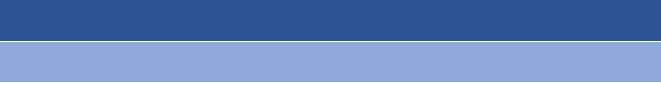 